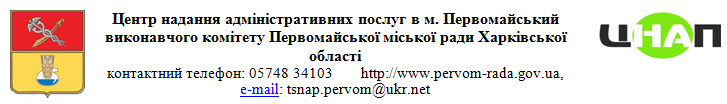 Затверджено Розпорядженням міського голови  від 25.09.2018 № 116інформаційна картка адміністративної послугиПодання повідомлення про початок виконання будівельних робіт щодо об’єктів, будівництво яких здійснюється на підставі будівельного паспорту (назва адміністративної послуги)Завідувач сектору державного  архітектурно-будівельного контролю                                                              Р.О. КоваленкоІнформація про суб’єкта надання адміністративної послугиІнформація про суб’єкта надання адміністративної послугиІнформація про суб’єкта надання адміністративної послуги1.Суб’єкт надання адміністративної послугиВиконавчий комітет Первомайської міської радисектор державного архітектурно-будівельного контролюІнформація про Центр надання адміністративних послугІнформація про Центр надання адміністративних послугІнформація про Центр надання адміністративних послугНайменування центру надання адміністративних послуг, в якому здійснюється обслуговування суб’єкта зверненняНайменування центру надання адміністративних послуг, в якому здійснюється обслуговування суб’єкта зверненняЦентр надання адміністративних послуг в м.Первомайський2Місцезнаходження центру надання адміністративних послуг64102, Харківська область, м.Первомайський, проспект  40 років Перемоги, 13Інформація щодо режиму роботи центру надання адміністративних послугПонеділок,вівторок,середа , п’ятниця :08.00 -17.00 год.Четвер:  08.00 - 20.00 год.Субота  08.00-15.00 год.без перерви на обід, вихідний - неділя 4Телефон/факс (довідки), адреса електронної пошти та веб – сторінки центру надання адміністративних послугт/факс(05748) 3 41 03 e-mail: tsnap.pervom@ukr.netskype:tsnap.pervomayskiyhttp://www.pervom-rada.gov.ua/Нормативні акти, якими регламентується надання адміністративної послугиНормативні акти, якими регламентується надання адміністративної послугиНормативні акти, якими регламентується надання адміністративної послуги5Закони УкраїниЗакон України “ Про регулювання містобудівної діяльності ”, ст. 34; 6Акти Кабінету Міністрів УкраїниПостанова Кабінету Міністрів України від 13.04.2011 № 466 «Деякі питання виконання підготовчих і будівельних робіт»7Акти центральних органів виконавчої влади-8Акти місцевих органів виконавчої влади/органів місцевого самоврядування-Умови отримання адміністративної послугиУмови отримання адміністративної послугиУмови отримання адміністративної послуги9Підстава для одержання адміністративної послугиПочаток виконання будівельних робіт на об'єкті будівництва10Вичерпний перелік документів, необхідних для отримання адміністративної послуги, а також вимоги до нихДва примірники повідомлення про початок виконання будівельних робіт щодо об’єктів, будівництво яких здійснюється на підставі будівельного паспорта відповідно до вимог статті 36 Закону України «Про регулювання містобудівної діяльності» та Постанови Кабінету Міністрів України від 13.04.2011 № 466 «Деякі питання виконання підготовчих і будівельних робіт» за формою встановленого зразка (додаток 2)11Порядок та спосіб подання документів, необхідних для отримання адміністративної послугиОсобисто або через уповноважену особу,    рекомендованим листом з описом вкладення  або за допомогою інших засобів зв’язку через Центр надання адміністративних послуг за графіком роботи Центру чи  через електронну систему здійснення декларативних та дозвільних процедур у будівництві12Платність (безоплатність) надання адміністративної послугиБезоплатноу разі платності:у разі платності:у разі платності:12.1Нормативно-правові акти, на підставі яких  стягується плата-12.2Розмір та порядок внесення плати за платну адміністративну послугу-12.3Розрахунковий рахунок для внесення плати-13Строк надання адміністративної послуги10 календарних днів з дня надходження повідомлення14Перелік підстав для відмови у наданні адміністративної послугиВідсутні15Результат надання адміністративної послугиВнесення даних до єдиного реєстру документів, що дають право на виконання підготовчих та будівельних робіт і засвідчують прийняття в експлуатацію закінчених будівництвом об'єктів, відомостей про повернення на доопрацювання, відмову у видачі, скасування та анулювання зазначених документів16Способи отримання відповіді (результату)Через Центр надання адміністративних послуг за графіком роботи Центру,  Інформація розміщується на офіційному сайті Держархбудінспекції у розділі «Реєстр дозвільних документів» в єдиному реєстрі документів, що дають право на виконання підготовчих та будівельних робіт і засвідчують прийняття в експлуатацію закінчених будівництвом об'єктів, відомостей про повернення на доопрацювання, відмову у видачі, скасування та анулювання зазначених документів17Примітка-